     За возмещением вреда здоровью, причиненного в результате ДТП, потерпевший вправе обратиться, в частности, к страховщику по ОСАГО/ДОСАГО с заявлением и необходимыми документами, а в определенных случаях вред возмещается самим виновником ДТП или РСА.Если обращение к страховщику, РСА или виновнику ДТП не дало результата, возместить вред здоровью можно через суд.Под дорожно-транспортным происшествием (ДТП) понимается событие, возникшее в процессе движения по дороге транспортного средства (ТС) и с его участием, при котором погибли или ранены люди, повреждены транспортные средства, сооружения, грузы либо причинен иной материальный ущерб (ст. 2 Закона от 10.12.1995 N 196-ФЗ).Под вредом, причиненным здоровью человека, понимается нарушение анатомической целостности и физиологической функции органов и тканей человека в результате воздействия физических, химических, биологических и психогенных факторов внешней среды (п. 2 Правил, утв. Постановлением Правительства РФ от 17.08.2007 N 522).Вред, причиненный здоровью потерпевшего, в зависимости от обстоятельств дела может возмещаться страховщиком по договору ОСАГО и/или ДОСАГО (при наличии), РСА или непосредственно самим причинителем вреда - виновником ДТП (п. п. 1, 2 ст. 927, п. п. 1, 4 ст. 931 ГК РФ; пп. 14 п. 1 ст. 32.9 Закона от 27.11.1992 N 4015-1; ст. 1, п. п. 1, 5, 6 ст. 4, п. 1 ст. 18, ст. 19 Закона от 25.04.2002 N 40-ФЗ).Далее рассмотрим внесудебный и судебный порядок возмещения вреда, причиненного здоровью потерпевшего в результате ДТП, в рамках ОСАГО.Внесудебный порядок возмещения вреда здоровьюВнесудебный порядок заключается в том, что потерпевший обращается за возмещением вреда к страховщику или РСА, к виновнику ДТП, которые, в свою очередь, добровольно возмещают причиненный вред.1. Возмещение вреда страховщикомПотерпевший при первой возможности должен уведомить страховщика о наступлении страхового случая (п. 3.9 Правил, утв. Положением Банка России от 19.09.2014 N 431-П).Затем потерпевший должен представить страховщику заявление о страховом возмещении или прямом возмещении убытков и документы, предусмотренные правилами ОСАГО. Среди последних, в частности, документы, выданные медицинской организацией, в которую обращался или был доставлен потерпевший для оказания медицинской помощи в связи с ДТП, медицинское или экспертное заключение о необходимости дополнительного питания, протезирования, постороннего ухода, санаторно-курортного лечения. Для проверки комплектности документов можно предварительно направить их через официальный сайт страховщика в сети Интернет (п. п. 1, 2, 9 ст. 12, п. 1 ст. 16.1 Закона N 40-ФЗ; п. п. 3.9, 3.10, 4.1, 4.6, 4.7, 4.18 Правил N 431-П).В течение 20 календарных дней, за исключением нерабочих праздничных дней, со дня принятия заявления страховщик обязан его рассмотреть и произвести страховую выплату либо направить мотивированный отказ в страховом возмещении (п. 21 ст. 12 Закона N 40-ФЗ; п. 4.22 Правил N 431-П).Страховая сумма, в пределах которой страховщик при наступлении страхового случая обязуется возместить вред, причиненный жизни или здоровью каждого потерпевшего, составляет 500 000 руб. (пп. "а" ст. 7 Закона N 40-ФЗ).Страховая компания не осуществляет компенсацию морального вреда. С данным требованием следует обращаться к причинителю вреда независимо от наличия или отсутствия его вины (ст. 1100 ГК РФ; пп. "б" п. 2 ст. 6 Закона N 40-ФЗ; п. 3 Постановления Пленума Верховного Суда РФ от 20.12.1994 N 10).Если выплата от страховщика не получена или получена не в полном размере, следует направить ему претензию с документами, обосновывающими требования. Страховщик должен рассмотреть ее в течение 10 календарных дней, за исключением нерабочих праздничных дней, со дня поступления (п. п. 1, 2 ст. 16.1 Закона N 40-ФЗ; п. 5.1 Правил N 431-П).Если у причинителя вреда отсутствует договор ОСАГО или причинитель вреда неизвестен, а также если страховщик банкрот и в отношении него открыто конкурсное производство или если у страховщика отозвана лицензия, вред, причиненный здоровью потерпевшего, может быть возмещен в виде компенсационной выплаты. За получением такой выплаты нужно обращаться в профессиональное объединение страховщиков (РСА) (п. 1 ст. 18, п. 1 ст. 19 Закона N 40-ФЗ).2. Возмещение вреда виновником ДТПЕсли страховая выплата недостаточна для компенсации вреда, причиненного жизни и здоровью, или если потерпевший планирует предъявить требование о компенсации морального вреда, ему необходимо обратиться за возмещением вреда к его причинителю - виновнику ДТП (ст. ст. 151, 1072 ГК РФ; п. 6 ст. 4 Закона N 40-ФЗ; п. п. 2, 3 Постановления Пленума Верховного Суда РФ N 10).Юридические лица и граждане, деятельность которых связана с повышенной опасностью для окружающих (в частности, если они используют ТС), обязаны возместить вред, причиненный источником повышенной опасности, если не докажут, что вред возник вследствие непреодолимой силы или умысла потерпевшего (п. 1 ст. 1064, ст. 1079 ГК РФ).Виновник ДТП должен возместить в полном объеме причиненный ущерб, в том числе компенсировать причиненный моральный вред. При этом вред, причиненный жизни или здоровью потерпевших, подлежит возмещению в размере не менее чем 500 000 руб. на каждого потерпевшего (размер возмещения, установленный в рамках ОСАГО).Размер компенсации за причинение морального вреда потерпевший и причинитель вреда могут установить по соглашению между собой.Судебный порядок возмещения вреда здоровьюДля возмещения причиненного в результате ДТП вреда здоровью потерпевший вправе обратиться в суд (п. 1 ст. 11 ГК РФ; ч. 1 ст. 3 ГПК РФ).Для данной категории дел предусмотрен обязательный досудебный порядок урегулирования спора (абз. 2, 3 п. 1 ст. 16.1, п. 4 ст. 19 Закона N 40-ФЗ).Споры о возмещении вреда, причиненного жизни или здоровью гражданина, в том числе о компенсации морального вреда, рассматривают районные суды общей юрисдикции (п. 1 ч. 1 ст. 22, ст. 24 ГПК РФ; п. 1 Постановления Пленума Верховного Суда РФ от 26.01.2010 N 1).Для обращения в суд необходимо подготовить и подать исковое заявление с приложением необходимых документов (ст. ст. 131, 132 ГПК РФ).Иск к страховщику о возмещении вреда, причиненного повреждением здоровья в результате ДТП, по выбору истца может быть подан в суд (ст. 28, ч. 2, 5, 7, 10 ст. 29 ГПК РФ; п. п. 3, 90 Постановления Пленума Верховного Суда РФ от 26.12.2017 N 58; п. п. 2, 3 Постановления Пленума Верховного Суда РФ от 28.06.2012 N 17):•	по адресу страховщика либо его филиала или представительства, заключившего договор ОСАГО или принявшего заявление об осуществлении страхового возмещения;•	месту жительства или пребывания истца;•	месту причинения вреда;•	месту заключения либо месту исполнения договора ОСАГО.Иски по спорам, связанным с компенсационными выплатами, подлежат рассмотрению по адресу профессионального объединения страховщиков либо по адресу его филиала или представительства (ст. 28, ч. 2 ст. 29 ГПК РФ; п. 90 Постановления Пленума Верховного Суда РФ N 58).Иск к причинителю вреда, в том числе требование о взыскании морального вреда, может быть подан в суд (ст. 28, ч. 2, 5, 10 ст. 29 ГПК РФ):•	по адресу организации-ответчика либо ее филиала или представительства, если иск вытекает из их деятельности;•	месту жительства гражданина - причинителя вреда;•	месту жительства истца;•	месту причинения вреда.При подаче искового заявления о взыскании ущерба, причиненного здоровью, уплачивать госпошлину не нужно (пп. 3 п. 1, пп. 4 п. 2 ст. 333.36 НК РФ; п. 2 Постановления Пленума Верховного Суда РФ N 1).Подготовлено с использованием  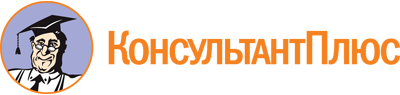 Составитель: М.А. Рыжкова, зав. центром правовой информацииВнимание! Информация для всех!        В МКУК «Обоянская межпоселенческая библиотека» действует Центр правовой информации.         Услугами центра могут пользоваться все жители Обоянского района.ЦЕНТР ПРАВОВОЙ ИНФОРМАЦИИ ЭТО:- комплексное информационное обслуживание через электронную базу данных «Консультант Плюс», «Законодательство России»;- официальные документы администрации района;- фонд федеральных законов, Указов президента РФ, постановлений правительства РФ;- папки законов, постановлений, других официальных документов и комментарии по актуальным темам.- периодические издания правового характера;- справочники по праву, комментарии к законодательству, научная, юридическая литература;Адрес: г. Обояньул. Ленина,36тел.: 8(47-141)2-17-81E-mail: pcpioboyan2002@mail.ru Сайт: http://мбиблиотека.рф/ Время работы с 8 до 17 часов, кроме субботы и воскресенья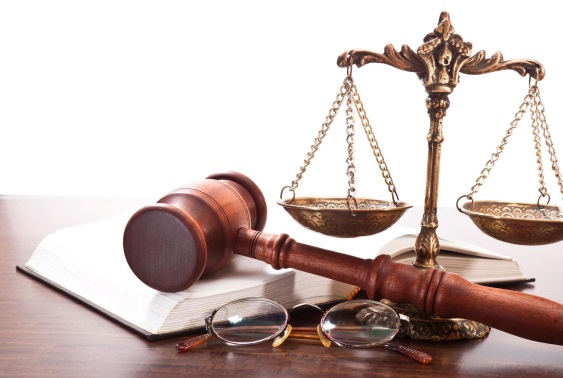 